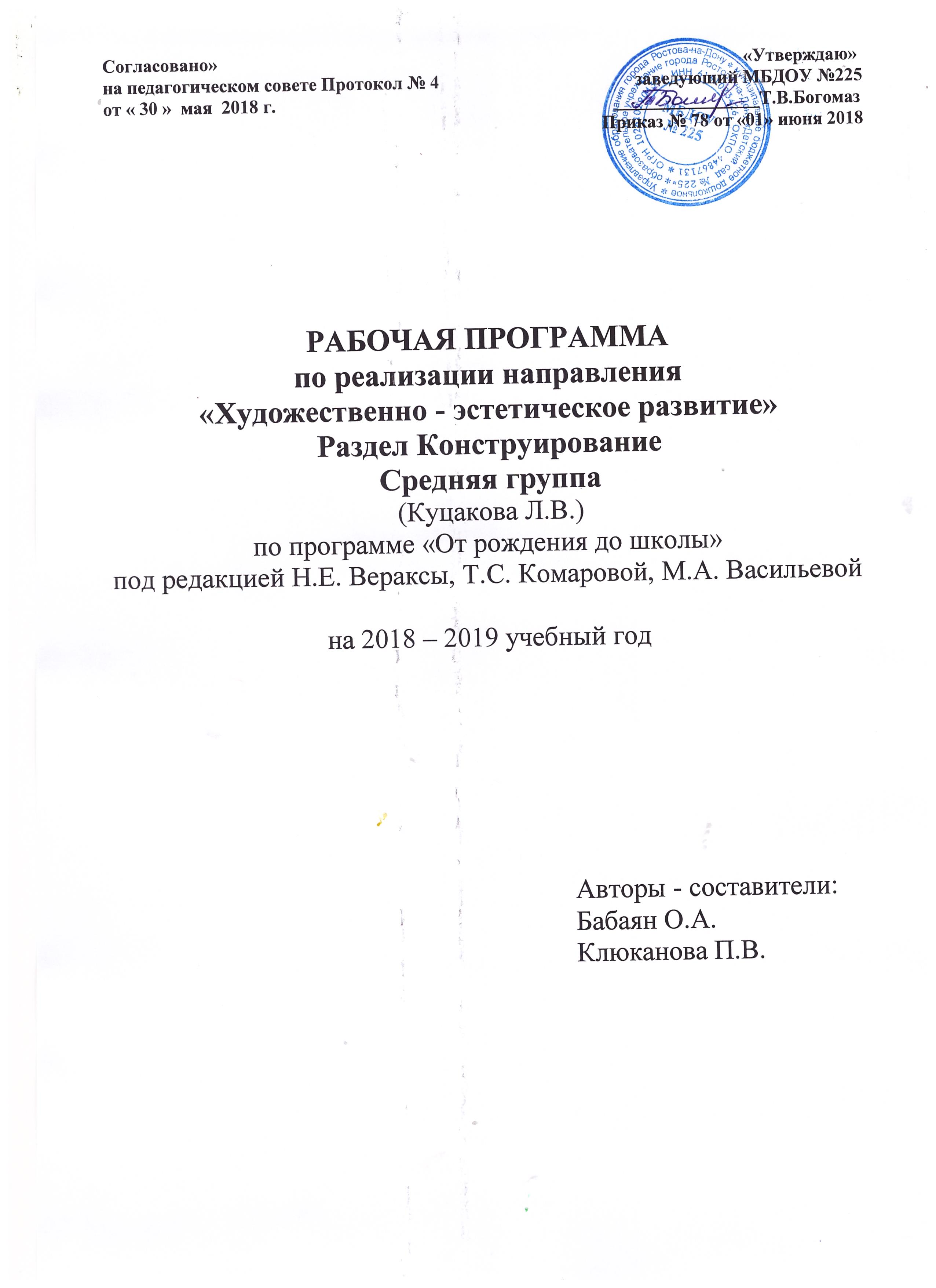 1. Пояснительная запискаНаправление: «Художественно – эстетическое развитие». Раздел Конструирование.Цели и задачи:Развитие познавательно - исследовательской и продуктивной (конструктивной) деятельности;Развить представления о труде, о некоторых профессиях доступных восприятию детей.Учить анализировать постройки, рисунки.Продолжать развивать у детей способность различать и называть строительные детали (куб, пластина, кирпичик, брусок); учить использовать их с учетом конструктивных свойств (устойчивость, форма, величина).Развивать умение устанавливать ассоциативные связи.Учить анализировать образец постройки: выделять основные части, различать и соотносить их по величине и форме, устанавливатьпространственное расположение этих частей относительно друг друга.Учить самостоятельно, измерять постройки (по высоте, длине и ширине), соблюдать заданный воспитателем принцип конструкции («Построй такой же домик, но высокий»).Учить сооружать постройки из крупного и мелкого строительногоматериала, использовать детали разного цвета для создания и украшенияпостроек.Обучать конструированию из бумаги: сгибать прямоугольный лист бумаги пополам, совмещая стороны и углы, приклеивать к основной форме детали.Развивать творчество, изобретательность, эстетический вкус.Принципы:принцип развивающего образования, целью которого является развитие ребенка; принцип научной обоснованности и практической применимости;принцип единства воспитательных, развивающих и обучающих целей и задач процесса образования детей дошкольного возраста;принцип интеграции образовательных областей в соответствии свозрастными возможностями	и	особенностями	детей,	спецификой	и возможностямиобразовательных областей;комплексно-тематический принцип построения образовательногопроцесса;принцип преемственности между всеми возрастными дошкольными группами и между детским садом и начальной школой;построение образовательного процесса на адекватных возрасту формах работы с детьми.Формы работы с детьмиНепосредственно образовательная деятельность (занятия),Совместная деятельность со взрослым, осуществляемая в процессе организации познавательно-исследовательской,	продуктивной,	музыкально-художественной, чтения и др.),Самостоятельная деятельность детей. Организационные условияПо действующему СанПиН для детей среднего возраста (4 - 5 лет) продолжительность занятий не более 20 минут.В середине занятий статического характера проводятся физкультминутки.Условия реализации:Деятельность детей в развивающих центрах в группе: «Центр конструирования», «Центр познания (познавательно-исследовательской деятельности)», «Лаборатория», «Центр игры», «Центр воды и песка» и др.Материалы для конструирования: строительные наборы (брусочки, арки, конусы и т.д.), конструкторы «Лего», кубики (деревянные, пластмассовые), блочные конструкторы, большие мягкие модули и т.д.; разнообразный природный материал (шишки, желуди, ветки, кора деревьев и др.).Наглядно-дидактические материалы, пособия из серии «Мир в картинках», образцы построек, схемы, изображения различных исторических построек, памятников, мостов и т.д., фигурки людей и животных для обыгрывания, игрушки бытовой тематики и пр. Технические средства: ноутбук, проектор, экран для просмотра мультимедийных презентаций, познавательных фильмов.Прогнозируемые результаты:Умеет использовать строительныедетали с учетом их конструктивных свойств. Способен преобразовывать постройки в соответствии с заданием педагога. Умеет сгибать прямоугольный лист бумаги пополам.Проведение контрольных мероприятийМониторинг освоения образовательной программы проводится 2 раза в год: в ноябре и апреле. Мониторинг проводится на основе наблюдения, анализа продуктов детской деятельности и критериальных диагностических методик, рекомендованных по программе «От рождения до школы» (под ред. Н.Е. Вераксы, Т.С. Комаровой, М.А. Васильевой).II. Содержание программы3. Методическое обеспечениеКуцакова Л.В. Занятия по конструированию из строительного материала в средней группе детского сада. Конспекты занятий. (-М.:Мозаика - Синтез, 2011 г.).«От рождения до школы» Примерная основная общеобразовательная программа дошкольного образования. под ред. Н.Е. Вераксы, Т.С. Комаровой, М.А. Васильевой.Проектная деятельность дошкольников. Методическое пособие.Н.Е.Веракса,А.Н. Веракса (-М.: Мозаика-Синтез,2010 г.).Познавательно-исследовательская деятельность дошкольников. Для работы с детьми 4-7 лет. Методическое пособие. Н.Е.Веракса, О.Р.Галимов (-М.: Мозаика-Синтез,2010 г.).Электронные ресурсыwww/ kinder-garten.narod.ruКоличествоНОД (занятий)КоличествоНОД (занятий)КоличествоНОД (занятий)в неделюв месяцв год1раз4раза36раз20 мин80 мин12часовДата проведенияТемаОбъем в часахПРИМЕЧАНИЯЗагородки и заборы (двери в Формандию)20минЗагородки и заборы (идем в гости)20минВорота20минЗаборчики20минДомик20минСарайчик20минГараж20минДвухэтажный дом (из бумаги)20минКТД Домики и сарайчики20минТерема20минБудкадлясобаки(избумаги)20минТерема (Бусыифлажки)20минГеометрическиефигуры20минЛеснойдетскийсад20минЛеснойдетскийсад(мебель)20минЛеснойдетскийсад(геометрическиефигуры)20минКТДЛеснойдетскийсад20минПригласительныебилеты(избумаги)20минТрамвай20минГрузовойавтомобиль20минАвтопарк20минВагоны(избумаги)20минМосты(изгеометрическихфигур)20минМосты(изстроительногоматериала)20минКТД Мосты20минКорабли(изстроительногоматериала)20минЛодка(изгеометрическихфигур)20минПорт(изстроительногоматериала)20минКорабли(бумага)20минСамолеты(изстроительногоматериала)20минВертолёты (изстроительногоматериала20минСамолеты(бумага)20минПлоскостноемоделированиепозамыслу20минЗаписная книжка(бумага)20минПовторение ( по замыслу)20минПовторение ( закрепление геометрических фигур)20минИтого:12часов